Сегодня на занятии.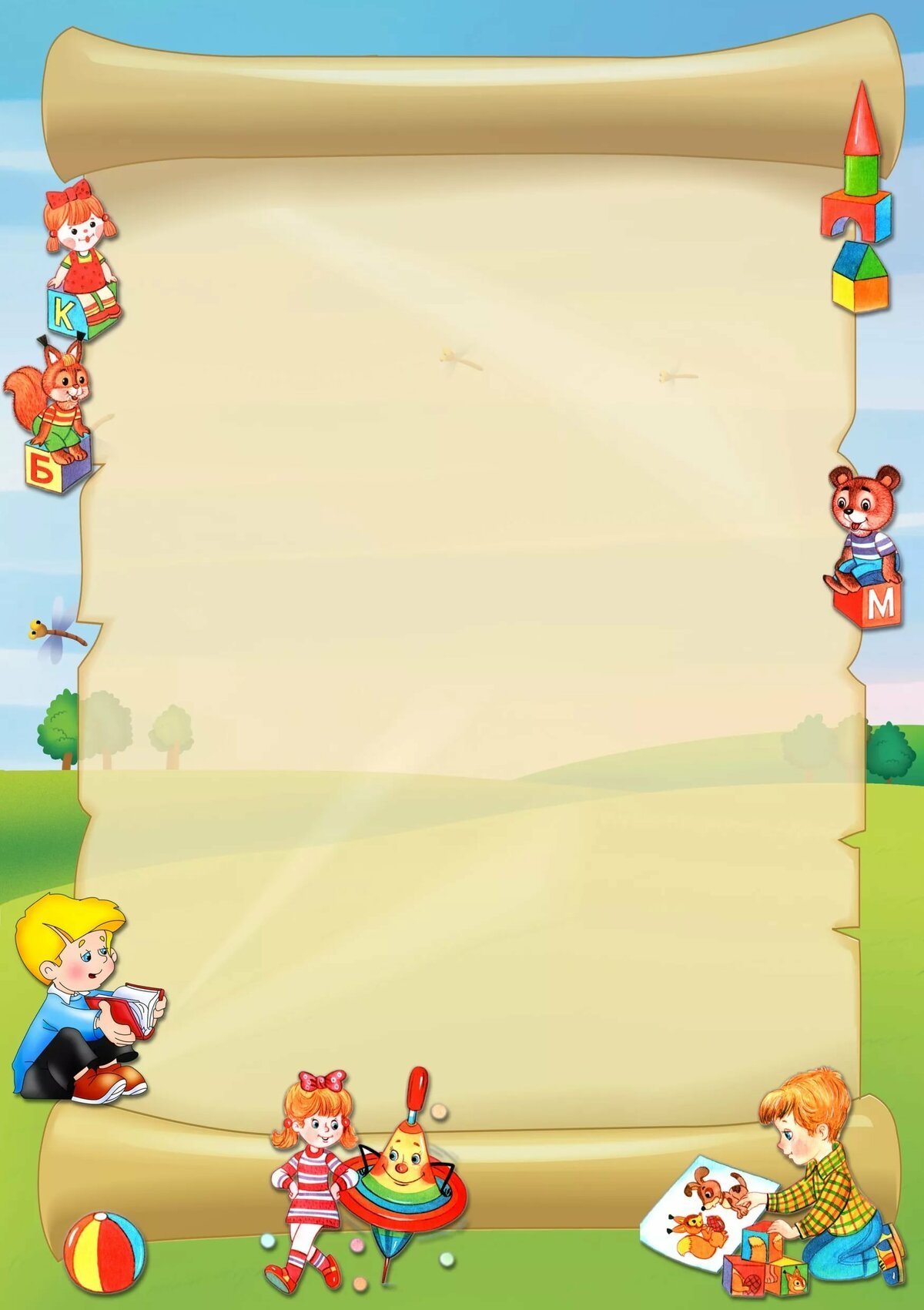 Советы логопеда.Артикуляционная гимнастика «Бублик», «Бублик» - «Заборчик». Перед зеркалом вместе с ребенком губы вытянуты, зубы сомкнуты (зубы видно), а затем растягивать в улыбке (зубы стоят друг на друге) (5-7 раз). Можно сопроводить стихотворением:«Бублик мы изобразили -Плавно губы округлили». «Из зубов заборчик строй.Белый, ровный, не косой».Закрепить произношение звука О с опорой на картинку и игровую ситуацию. (У Оли болит зуб. Оля охает «О-О-О»). Закрепить произношение звука О с опорой на зрительный анализатор через зеркало. Смотрим в зеркало вместе с ребенком. Губы округлены. Лицо вытянуто. Произносим звук О. Обводим указательным пальцем ребенка по своим губам, затем по губам малыша. Показываем символ артикуляции звука О (красный овал).Игра «Поймай звук». Ребенок должен хлопнуть, когда услышит звук О. Например, Вы говорите: п, б, м, н, т, к, О.  н, к, с, О,  л, м. и т.д. На начальном этапе можно помогать – выделяя голосом звук О.Изготовить букву О из красного картона и символ артикуляции звука О (красный овал).Закрепить зрительный образ буквы О. Вы можете сделать букву из красной нитки, шнурка. Нарисовать букву на манной крупе.  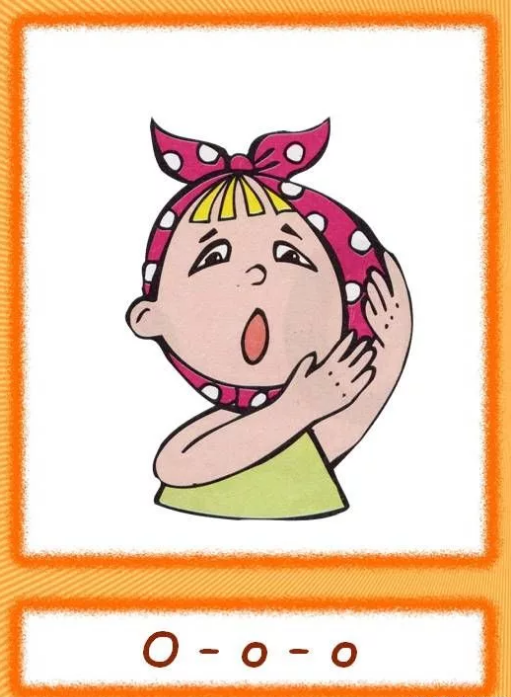 